4968 N. Milwaukee Av.			Dr. Cesar L. Lau			Tel (773) 283-4053Chicago, IL 60630				    Optometrist				Fax (773) 283-4588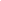 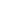 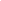 Name_______________________________ ❑M ❑F Soc Sec#____________________ Date_____________Address_________________________________ City_________________________ Zip Code____________Home # (_____)__________________ Work #(______)_________________ Cell #(_____)_______________Title ❑Mr. ❑Mrs. ❑Miss ❑Other________ Marital Status: ❑Single ❑Married ❑Divorced ❑Widow/erBirth Date____________ Age______ Occupation__________________ Referred by____________________Email Address:___________________________________ Best way to contact: ❑Phone call ❑Text ❑Email    Race: ❑American Indian or Alaska Native ❑Asian ❑Black or African American ❑Hispanic                 ❑Native Hawaiian or Other Pacific Islander ❑White ❑Declined to SpecifyEthnicity: ❑American ❑Asian ❑European ❑Hispanic or Latino ❑Indian ❑Native Hawaiian/Pacific Islander ❑Not Hispanic or Latino ❑Declined to Specify		Preferred Language: ❑English ❑SpanishList any special interests or hobbies:___________________________________________________________Review of SystemsDo you currently, or have had any problems in the following areas:System				NO	YES							NO	YESCONSTITUTIONAL				     EARS, NOSE,MOUTH,THROAT	Fever, Weight Loss/Gain	❑	❑                 	Allergies           			❑	❑INTEGUMENTARY (Skin)		❑	❑                   	Sinus Congestion			❑	❑     NEUROLOGICAL                                             		Chronic Cough			❑	❑	Headaches			❑	❑                 	Dry Throat/Mouth        		❑	❑	Migraines			❑	❑               RESPIRATORY   					Seizures			❑	❑             	Asthma				❑	❑ EYES							     	Chronic Bronchitis		           	❑	❑	Loss of Vision			❑	❑                	Emphysema   	                        	❑	❑	Blurred Vision			❑	❑               VASCULAR/ CARDIOVASCULAR		Distorted Vision/Halos	❑	❑    		Diabetes	                      		❑	❑	Loss of Side Vision		❑	❑               	Heart Pain   	 	                   	❑	❑	Double Vision			❑	❑	       	High Blood Pressure  		        	❑	❑	Dryness			❑	❑                    Vascular Disease   		          	❑	❑Mucus Discharge		❑	❑               GENITOURINARY			Redness			❑	❑               	Genitals/Kidney/Bladder		❑	❑	Sandy or Gritty Feeling	❑	❑       	      BONES/ JOINTS/ MUSCLES		Itching				❑	❑	    	Rheumatoid Arthritis			❑	❑	Burning			❑	❑                  	Muscle Pain				❑	❑	Excess Tearing/Watering	❑	❑	            Joint Pain				❑	❑	Glare/Light Sensitivity	❑	❑                LYMPHATIC/ HEMATOLOGIC		Eye Pain or Soreness		❑	❑                     Anemia				❑	❑	Chronic Infection of Eye	❑	❑               	Bleeding Problems			❑	❑	Sties				❑	❑	      ALLERGIC/IMMUNOLOGIC		❑	❑	Flashes/Floaters in Vision	❑	❑	     PSYCHIATRIC	ENDOCRINE				 	            Anxiety				❑	❑	Thyroid			❑	❑	            Depression				❑	❑High Cholesterol 		❑	❑		Bipolar   				❑	❑GASTROINTESTINAL		      			Schizophrenia				❑	❑	Diarrhea			❑	❑			            Please check if anyone in your family has been diagnosed with:❑Glaucoma________  ❑Cataracts_____________ 	❑Crossed Eyes___________ ❑Blindness_________❑Diabetes__________ ❑Heart Disease_________ 	❑Hypertension___________ ❑Cancer____________❑Thyroid___________❑HIV/AIDS___________	❑Lung Disease___________	❑High Cholesterol 	  ❑Other_____________Do you use tobacco products? ❑Y ❑N If yes, kind__________ amount__________ since when_________Do you drink alcohol?		 ❑Y ❑N If yes, kind__________ amount__________ since when_________Do you use illegal drugs?	 ❑Y ❑N If yes, kind__________ amount__________ since when_________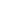 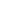 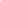 Preferred Pharmacy: __________________________ Address: _____________________________________           City:___________________________  Zip Code:_____________ Tel:__________________________This authorizes the release of information for processing insurance claims. Charges will be billed to the insurance (if applicable) but if denied, I will be financially responsible for payment of all charges and collection costs incurred for services received from this office.    X____________________________________________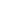 Please list any prescription or over the counter medications or eye drops taken daily (including aspirin and oral contraceptives)____________________________________________________________________________Allergies to medications or other______________________________________________________________Do you wear glasses? ❑Yes ❑No Are they for ❑Distance only ❑Reading/computer only ❑Wear all the time Type of glasses: ❑Bifocal ❑Trifocal ❑Progressive ❑No line bifocalDo you wear contacts? ❑Yes ❑No    If you answered no, skip to Reason for Visit*Are your contacts ❑Soft ❑Rigid Gas Perm Type: ❑1 Day Disposable ❑2 Week disposable    ❑Monthly Do you sleep with your contacts? ❑Yes ❑No ❑Sometimes     If yes, how often__________________ How often do you wear contacts? ❑Every day ❑_________ times per week ❑_________ times per monthHours per day contacts are worn:________  Brand:_______________ Cleaning solution__________________How often do you replace your contacts?______________ Interested in color contacts? ❑Yes ❑NoWould you like to learn about LASIK? ❑Yes ❑No*Reason for visit: ___________________________________________________________________________________________________________________________________________________________________________________________________________________________________________________________________________